1	Déclarations (Document 167)1.1	La plénière prend note des déclarations figurant dans le Document 167.2	Délai pour le dépôt des déclarations additionnelles2.1	Le Président annonce que des déclarations additionnelles seront acceptées jusqu'à 10 h 30. Ces déclarations devront uniquement être formulées en réponse à des déclarations déjà déposées.La séance est levée à 08 h 45.Le Secrétaire général:								Le Président:
H. TOURÉ										W. MIN ______________Conférence de plénipotentiaires (PP-14)
Busan, 20 octobre - 7 novembre 2014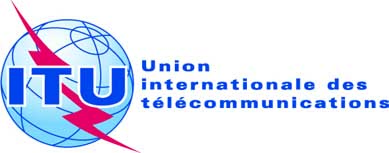 SÉANCE PLÉNIÈREDocument 177-F5 décembre 2014Original: anglaisSujets traitésDocuments1Déclarations1672Délai pour le dépôt des déclarations additionnelles‒